Тема выступления на конференции <Профилактика в стоматологии> (21-22 февраля)- <Возможности компьютерно-томографического исследования (КЛКТ и МСКТ) в дифференциальной диагностике кистозных образований лицевого отдела головы> Чибисова М.А., Зубарева А. А., Дударев А.Л., Яременко А. И., Холин А.В., Кайзеров Е.В., Чарыев Р. Х. (г. Санкт-Петербург). Тема выступления на конференции <Профилактика в стоматологии> (21-22 февраля)- <Возможности компьютерно-томографического исследования (КЛКТ и МСКТ) в дифференциальной диагностике кистозных образований лицевого отдела головы> Чибисова М.А., Зубарева А. А., Дударев А.Л., Яременко А. И., Холин А.В., Кайзеров Е.В., Чарыев Р. Х. (г. Санкт-Петербург). Тема выступления на конференции <Профилактика в стоматологии> (21-22 февраля)- <Возможности компьютерно-томографического исследования (КЛКТ и МСКТ) в дифференциальной диагностике кистозных образований лицевого отдела головы> Чибисова М.А., Зубарева А. А., Дударев А.Л., Яременко А. И., Холин А.В., Кайзеров Е.В., Чарыев Р. Х. (г. Санкт-Петербург).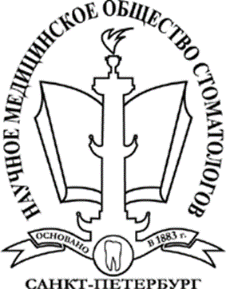 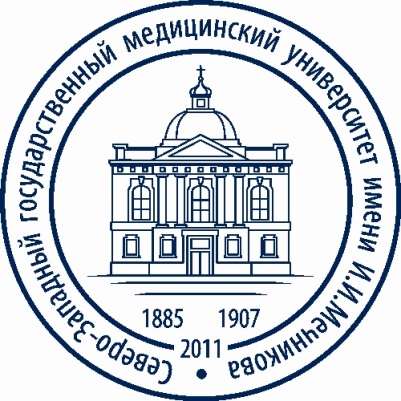 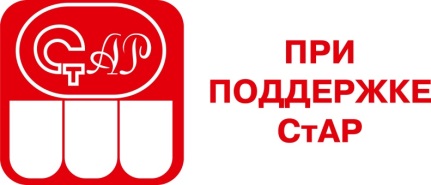 ПРОГРАММАнаучно-практической конференции «ПРОФИЛАКТИКА В СТОМАТОЛОГИИ»19  марта  2019 г., г. Санкт-ПетербургФГБОУ ВО СЗГМУ им. И.И. Мечникова Минздрава РоссииКирочная ул., д. 41, Актовый зал.Регистрация участников конференции 9.00-10.0010.00 – 10.50  Леус П.А. –  д.м.н., профессор кафедры терапевтической стоматологии Белорусского медицинского университета, внештатный эксперт ВОЗ. Минск.«Профилактика – как основа сохранения здоровья населения. Анализ индикаторов ВОЗ стоматологической патологии».10.50-11.00 Сессия вопрос-ответ11.00 - 11.50  Сатыго Е.А. - декан стоматологического факультета, зав. кафедрой детской стоматологии ФГБОУ ВО СЗГМУ им. И.И. Мечникова Минздрава России. Санкт-Петербург. «Стратегии в  профилактике стоматологических заболеваний у детей в различные возрастные периоды».  11.50-12.00 Сессия вопрос-ответ12.00 - 12.50  Попов С.А.  Д.м.н., зав. кафедрой ортодонтии ФГБОУ ВО СЗГМУ им. И.И. Мечникова Минздрава России. Санкт-Петербург. «Профилактическое двухэтапное ортодонтическое лечение у подростков». 12.50-13.00 Сессия вопрос-ответ 13.00 - 13.50  Улитовский С.Б.  Д.м.н., профессор, зав. кафедрой стоматологии профилактической ФГБОУ ВО ПСПбГМУ им. И.П. Павлова Минздрава России,  зам. директора по научной работе НИИ стоматологии и ЧЛХ, заслуженный врач РФ, заслуженный стоматолог СтАР. Санкт-Петербург.Соавтор: Калинина О.В.    К.м.н., доцент, старший научный сотрудник. Санкт-Петербург.«Особенности планировании профилактических мероприятий у беременных женщин при патологии твердых тканей зубов».13.50-14.00 Сессия вопрос-ответ14.00 - 15.00   Перерыв15.00 - 15.25  Силин А.В.  Д.м.н., профессор, зав. кафедрой стоматологии общей практики ФГБОУ ВО СЗГМУ им. И.И. Мечникова Минздрава России, проректор по науке и инновационной деятельности. Санкт-Петербург.«Профилактика рецидивов зубочелюстных аномалий».15.25-15.30 Сессия вопрос-ответ15.30 - 15.55 Соловьев М.М.  З.Д.Н. РФ, д.м.н., профессор, профессор кафедры стоматологии хирургической и челюстно-лицевой хирургии ФГБОУ ВО ПСПбГМУ им. И.И. Павлова Минздрава России. Санкт-Петербург.Соавтор: Соловьев М.М.  к.м.н., доцент, доцент кафедры стоматологии детского возраста ФГБОУ ВО ПСПбГМУ им. И.И. Павлова Минздрава России. Санкт-Петербург.«Клиническое и врачебное мышление в стоматологии и челюстно-лицевой хирургии».15.55-16.00 Сессия вопрос-ответ16.00 - 16.25  Фадеев Р.А.  Д.м.н., профессор, зав. кафедрой ортопедической стоматологии ФГБОУ ВО СЗГМУ им. И.И. Мечникова Минздрава России, зав. кафедрой ортодонтии ЧОУ ДПО СПбИНСТОМ.  Санкт-Петербург.Соавтор: Пономарева Е.А.  врач-ортодонт. Санкт-Петербург. «Альтернативный подход к лечению скелетных зубочелюстных аномалий класса III».16.25-16.30 Сессия вопрос-ответ16.30 - 16.55 Шевченко О.В. К.м.н., научный сотрудник отдела профилактики ФГБУ «ЦНИИС и ЧЛХ», почетный член Профессионального общества гигиенистов стоматологических. Москва.«Создание и реализация индивидуальных программ профилактики стоматологических заболеваний. Экономический эффект». 16.55-17.00 Сессия вопрос-ответ17.00 - 17.30  Дискуссия. Опрос слушателей. 